Communiqué aux médias du 12 février 2020La surface biologique mondiale ne cesse de croîtrePlus de 71,5 millions d’hectares de surface agricole sont cultivés en bioL’Institut de recherche de l’agriculture biologique (FiBL) et l’IFOAM – Organics International présenteront les dernières données sur l’agriculture biologique dans le monde au BIOFACH, le salon pilote mondial des aliments biologiques, à Nuremberg, Allemagne. L’annuaire statistique "The World of Organic Agriculture" sera lancé mercredi 12 février 2020, de 17h00 à 18h00 en salle Shanghai, NCC Est.(Frick/Nuremberg, le 12 février 2020) 2018 a été une nouvelle année record pour l’agriculture biologique mondiale. Selon la dernière enquête du FiBL sur l’agriculture bio à travers le monde, la surface agricole biologique a augmenté de 2 millions d’hectares; les ventes du commerce de détail de produits bio ont, elles aussi, continué leur croissance, pour atteindre un nouveau record, comme le montrent les données provenant de 186 pays (données datant de fin 2018). La 21e édition de l’étude "The World of Organic Agriculture", publiée par le FiBL et l’IFOAM – Organics International, montre que la tendance positive de ces dernières années se poursuit. Cette enquête annuelle sur l’agriculture biologique dans le monde est réalisée avec le soutien du Secrétariat d’État à l’économie (SECO), du Centre du Commerce International (ITC), du Fonds Coop pour le développement durable et de NürnbergMesse, l’organisateur du salon BIOFACH.Le marché bio mondial continue de croître et a dépassé la barre des 100 milliards de dollars américains Selon la société d’études de marché Ecovia Intelligence, le marché mondial des aliments biologiques a, pour la première fois, dépassé la barre des 100 milliards de dollars américains en 2018 (environ 97 milliards d’euros). Le premier marché est celui des États-Unis, avec 40,6 milliards d’euros, suivi par l’Allemagne (10,9 milliards d’euros) et la France (9,1 milliards d’euros). En 2018, de nombreux marchés importants ont continué à enregistrer des taux de croissance à deux chiffres et le marché bio français a notamment connu une croissance de plus de 15 %. Ce sont les consommateurs danois et suisses qui ont dépensé le plus pour les aliments bio en 2018 (312 euros par habitant). Le Danemark détenait en outre la part de marché bio la plus élevée (11,5 % de son marché alimentaire total).2,8 millions de producteurs bio à travers le monde En 2018, on a recensé 2,8 millions de producteurs bio. L’Inde reste le pays ayant le nombre de producteurs le plus élevé (1'149'000), suivie par l’Ouganda (210'000) et l’Éthiopie (204'000). Hausse constante de la surface agricole biologiqueAu total, 71,5 millions d’hectares étaient cultivés en bio fin 2018, soit une hausse de 2,9 % ou de 2 millions d’hectares par rapport à 2017. L’Australie est le pays ayant la plus grande surface agricole biologique (35,7 millions d’hectares), suivie par l’Argentine (3,6 millions d’hectares) et la Chine (3,1 millions d’hectares). En raison de la grande surface bio en Australie, la moitié de la surface agricole biologique mondiale se trouve en Océanie (36,0 millions d’hectares). L’Europe compte la deuxième plus grande surface (15,6 millions d’hectares), suivie par l’Amérique latine (8 millions d’hectares). La surface consacrée à l’agriculture biologique a augmenté sur tous les continents par rapport à 2017. Dans 16 pays, 10 % ou plus de la surface agricole est cultivée en bioÀ l’échelle mondiale, 1,5 % de la surface agricole est cultivée en bio. Cependant, de nombreux pays ont des parts beaucoup plus élevées. Les pays avec la part bio la plus élevée par rapport à la surface agricole totale sont le Liechtenstein (38,5 %), les îles Samoa (34,5 %) et l’Autriche (24,7 %). Dans 16 pays, 10 % ou plus de la surface agricole est cultivée en bio. Les statistiques mondiales montrent que l’agriculture biologique contribue à atteindre les objectifs de développement durableD’après le Dr Monica Rubiolo du SECO, "l’accès à des données fiables sur l’agriculture biologique n’aide pas seulement à mesurer le succès quant à l’atteinte des objectifs de développement durable, il oriente aussi les décideurs et les autres parties prenantes tout au long de la chaîne de valeur". Joseph Wozniak de l’ITC estime que "cette publication livre des informations essentielles aux personnes qui ont à cœur de savoir dans quelles conditions environnementales les denrées sont produites, qu’elles proviennent de leur pays ou qu’elles y soient vendues". "Les statistiques mondiales sur l’agriculture biologique se sont révélées utiles pour les programmes de développement et les stratégies d’appui à l’agriculture et aux marchés biologiques, et elles sont cruciales pour suivre l’impact de ces activités. Cette publication témoigne de notre engagement continu pour la transparence dans le secteur du bio", affirment Louise Luttikholt, directrice exécutive de l’IFOAM – Organics International, et le Prof. Urs Niggli, directeur du FiBL Plus d’informationsCommander ou télécharger le livreLe livre "The World of Organic Agriculture" peut être commandé en version papier (30 euros + frais de port; membres de l’IFOAM – Organics International: 20 euros) ou téléchargé gratuitement au format PDF depuis https://shop.fibl.org (no de commande 5011). Des graphiques et des infographies peuvent être téléchargés depuis www.organic-world.net/yearbook/yearbook-2020.htmlBase de données en ligneVous trouverez des tableaux et des infographies interactives avec de plus amples informations sur les différentes cultures, les marchés et le commerce international ainsi que des explications sur les données sur le site web du FiBL dédié aux statistiques (en anglais): https://statistics.fibl.org.ContactsDr Helga Willer, FiBL, Ackerstrasse 113, 5070 Frick, Suisse
Tél. +41 (0)79 218 06 26, helga.willer@fibl.org, www.fibl.orgLouise Luttikholt, IFOAM  – Organics International, Charles-de-Gaulle-Strasse 5, 53113 Bonn, Allemagne
Tél. +49 (0)160 8041557, Fax +49 (0)228 9265099, l.luttikholt@ifoam.bio, www.ifoam.bioProgramme de la séance "The World of Organic Agriculture – Statistics and Emerging Trends"Mercredi 12 février 2020, de 17h00 à 18h00, salle Shanghai (NCC Est), NürnbergMesse, Nuremberg Louise Luttikholt, IFOAM – Organics International, présentationDr Christian Robin, Secrétariat d’État à l’économie (SECO)Dr Helga Willer, FiBL: dernières données sur l’agriculture biologique dans le monde Joelle Katto-Andrighetto, IFOAM – Organics International: normes et règlementsAmarjit Sahota, Ecovia Intelligence, UK: le marché mondial des aliments bioPlus d’informations sur: https://biofach.fibl.org/biofach-alle/biofach-2020.htmlAvec l’aimable soutien de:Secrétariat d’État à l’économie (SECO), Berne, Suisse
https://www.seco.admin.chCentre du Commerce International (ITC), Genève, Suisse
http://www.intracen.orgFonds Coop pour le développement durable, Bâle, Suisse
https://www.des-paroles-aux-actes.ch/fr.htmlNürnbergMesse, organisateur du salon BIOFACH, Nuremberg, Allemagne
https://www.nuernbergmesse.deRéférence du livreWiller, Helga, Bernhard Schlatter, Jan Trávníček, Laura Kemper et Julia Lernoud (Éds.) (2020): The World of Organic Agriculture. Statistics and Emerging Trends 2020. Institut de recherche de l’agriculture biologique (FiBL), Frick et IFOAM – Organics International, Bonn. Disponible sur: www.organic-world.net/yearbook/yearbook-2020.htmlPour consulter ce communiqué aux médias sur InternetVous trouverez le présent communiqué aux médias ainsi que des graphiques en ligne à l’adresse https://www.fibl.org/fr/infotheque/medias.htmlÀ propos du FiBLL’Institut de recherche de l’agriculture biologique (FiBL) est l’un des principaux instituts mondiaux de recherche en agriculture biologique. Les points forts du FiBL sont la recherche interdisciplinaire, l’innovation en collaboration avec les agricultrices et les agriculteurs et le secteur alimentaire ainsi que la rapidité du transfert de connaissances. Sur ses différents sites, l’institut compte au total 300 collaboratrices et collaborateurs. Site web: www.fibl.orgVidéo: www.youtube.com/watch?v=ZYWxUGPHgZYAnnuaire "The World of Organic Agriculture"À propos de l’enquête L’annuaire (333 pages, en anglais) présente les résultats de l’enquête annuelle sur l’agriculture biologique dans le monde et comporte de nombreux tableaux, graphiques, cartes et infographies. En outre, il contient des rapports, rédigés par des experts, sur le secteur du bio, les nouvelles tendances dans toutes les régions du monde ainsi que sur des pays sélectionnés. Par ailleurs, la publication fournit des informations générales sur les normes, les législations, les mesures politiques et le marché mondial des aliments biologiques. Pour obtenir plus d’informations ou télécharger l’annuaire: www.organic-world.net/yearbook/yearbook-2020.html. 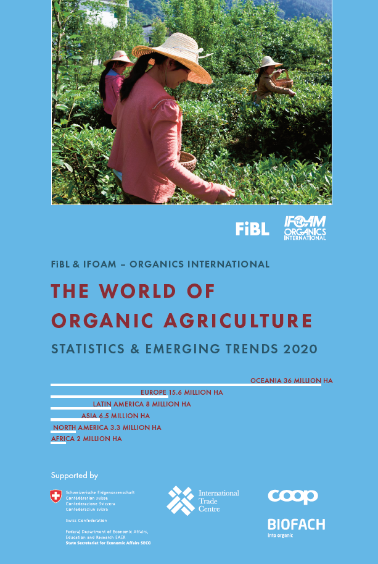 Collecte de donnéesLes données sur l’agriculture biologique sont collectées chaque année par le FiBL, en collaboration avec de nombreux partenaires du monde entier. Les résultats sont publiés conjointement avec l’IFOAM – Organics International, avec le soutien du SECO de l’ITC, du Fonds Coop pour le développement durable et de NürnbergMesse, l’organisateur du salon BIOFACH. Référence du livreWiller, Helga, Bernhard Schlatter, Jan Trávníček, Laura Kemper et Julia Lernoud (Éds.) (2020): The World of Organic Agriculture. Statistics and Emerging Trends 2020. Institut de recherche de l’agriculture biologique (FiBL), Frick, et IFOAM – Organics International, Bonn.Commander ou télécharger le livreLa version papier du livre "The World of Organic Agriculture" (30 euros + frais de port; membres de l’IFOAM – Organics International: 20 euros) peut être commandée depuis https://shop.fibl.org (no de commande 5011). Sur www.organic-world.net/yearbook/yearbook-2020.html, la publication est disponible gratuitement en téléchargement. Base de données en ligneLes données sont disponibles en ligne, à l’adresse suivante: https://statistics.fibl.orgVenez récupérer votre exemplaire au salon BIOFACH, hall 1, stands 1-553 (FiBL) et 1-451 (IFOAM – Organics International)Séances de statistiques au salon BIOFACH 2020Mercredi 12 février 2020"The European market for organic food" 
de 16h00 à 16h45, salle Shanghai, (NCC Est)"The World of Organic Agriculture"
de 17h00 à 18h00, salle Shanghai (NCC Est)Jeudi 13 février 2020"Global Organic Market Overview - facts, trends and opportunities"
de 10h00 à 11h30, salle St. Petersburg (NCC Est)"Harmonisation of organic consumer data"
de 17h00 à 18h00, salle Oslo (NCC Est)Plus d’informations: https://www.organic-world.net/yearbook/yearbook-2020/biofach-2020.htmlL’agriculture biologique dans le monde: chiffres clés 2018Source: enquête du FiBL de 2020, basée sur des sources de données nationales et des données provenant d’organismes de certification 
Des graphiques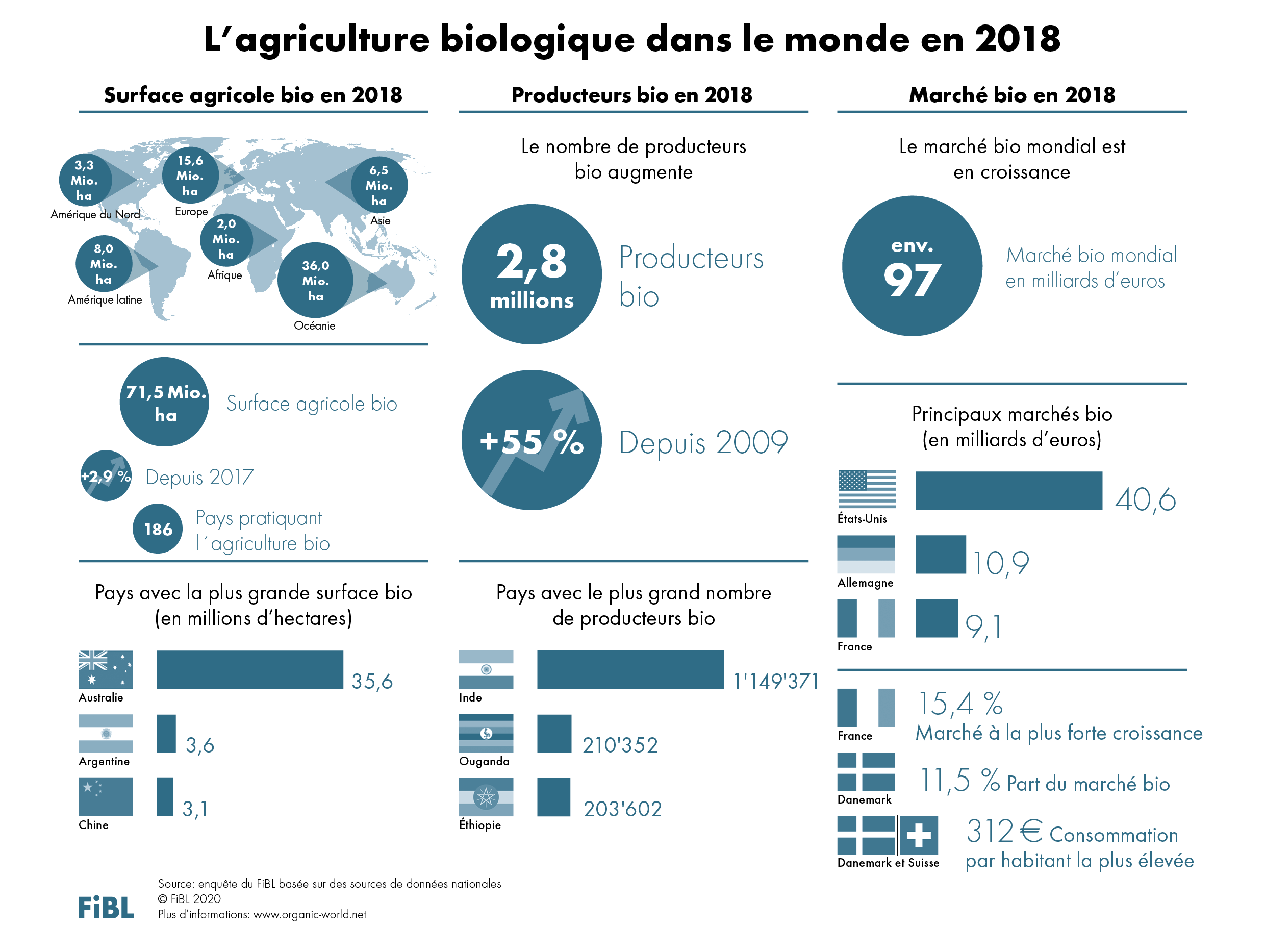 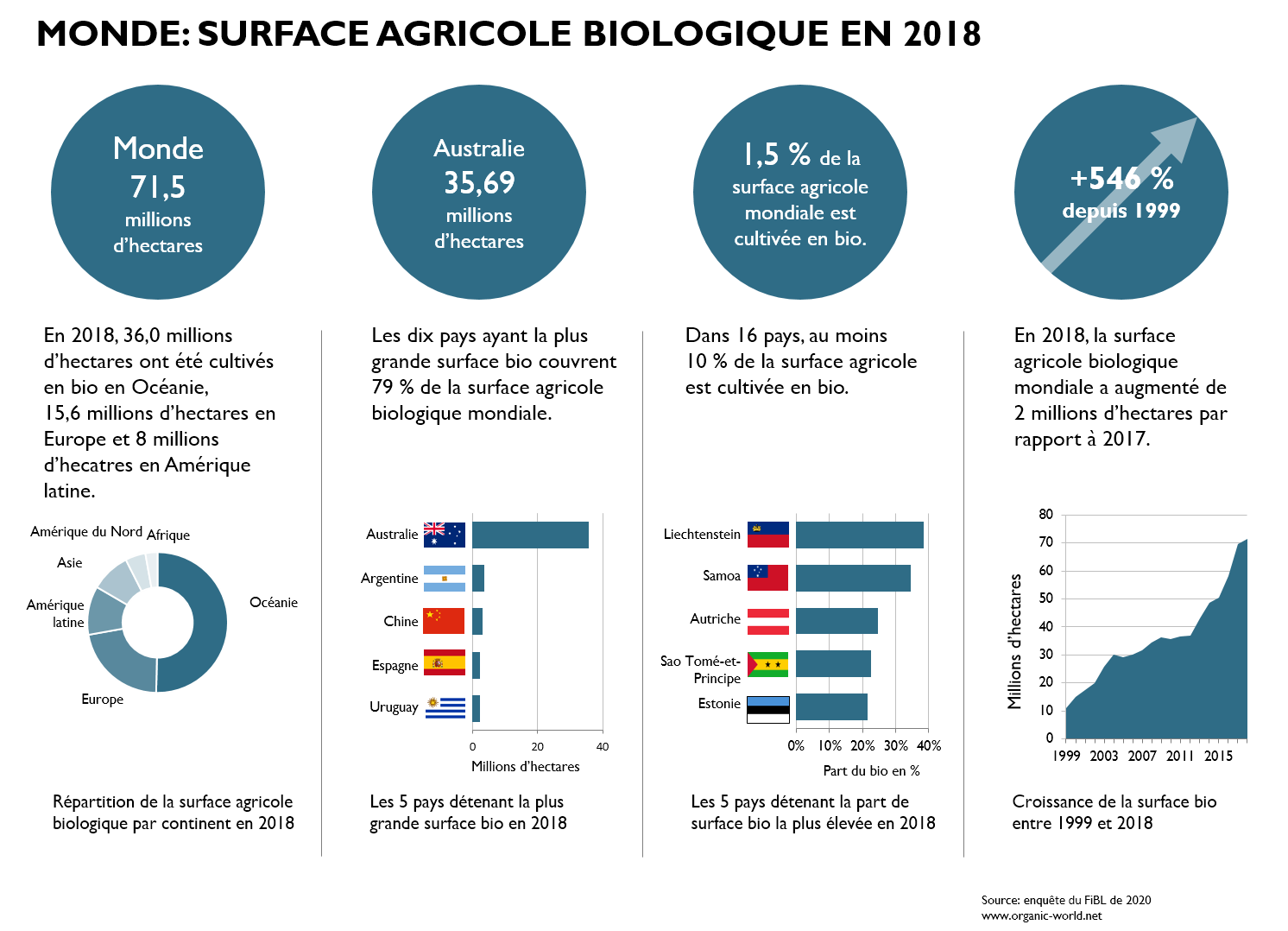 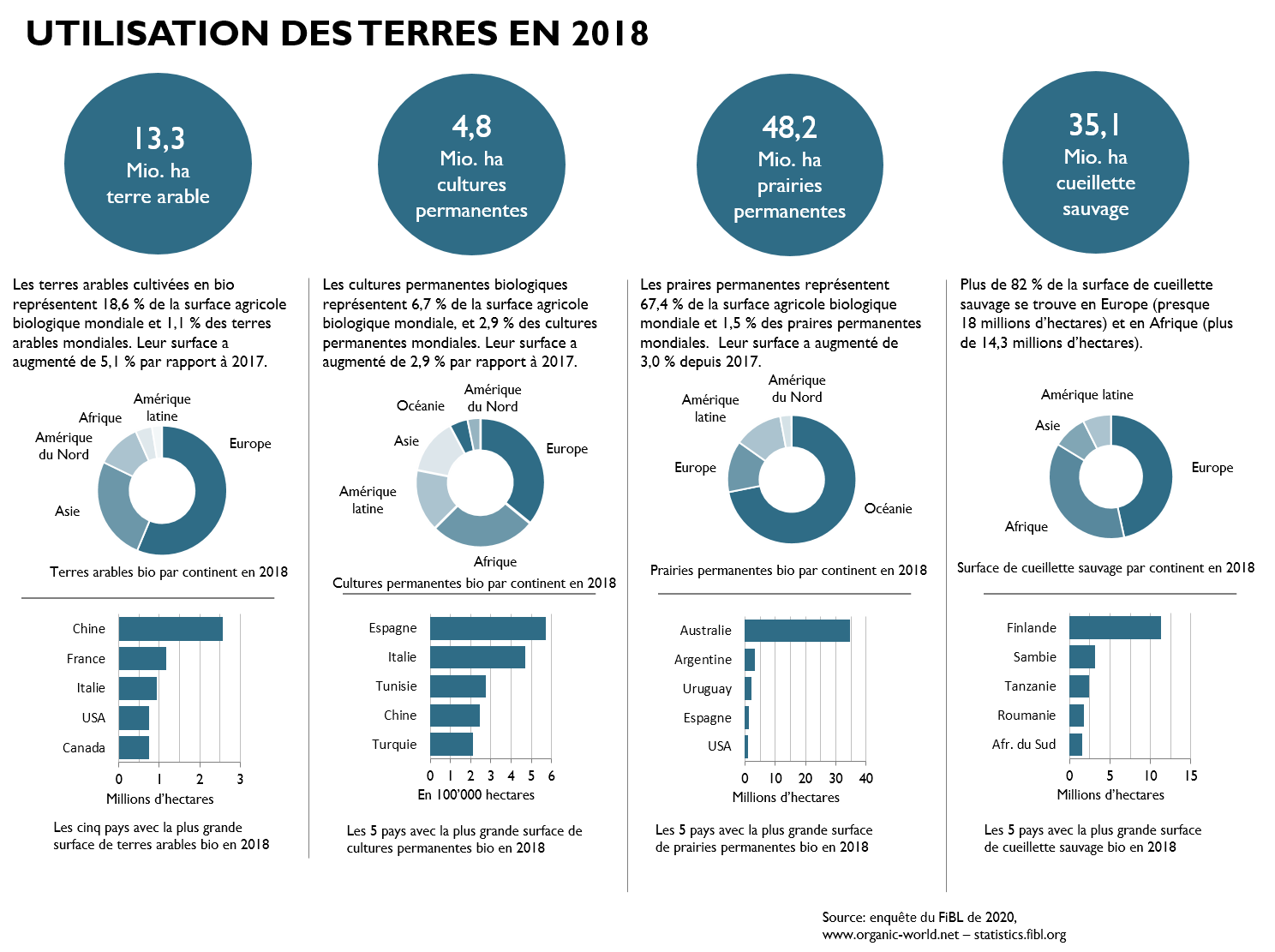 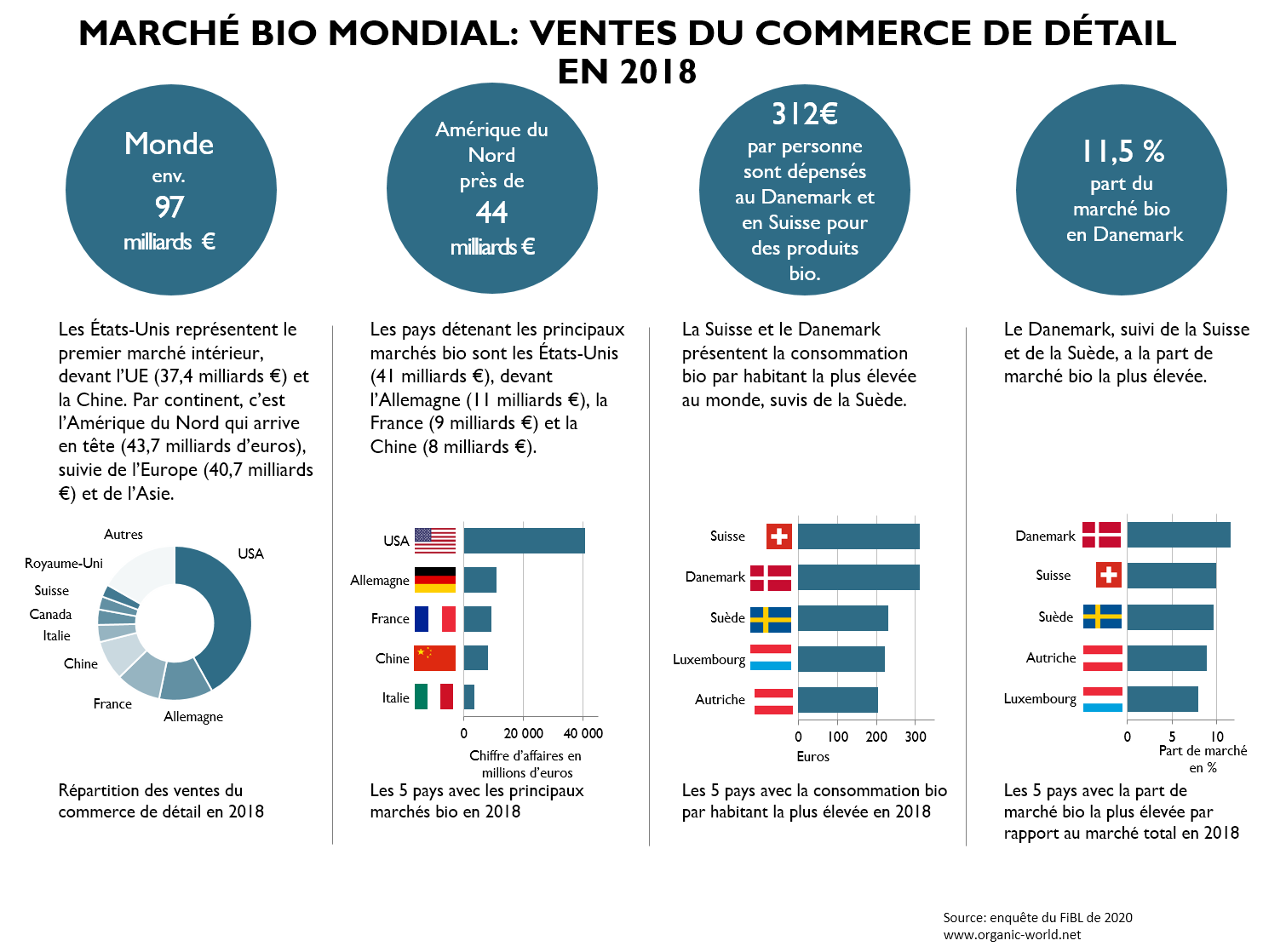 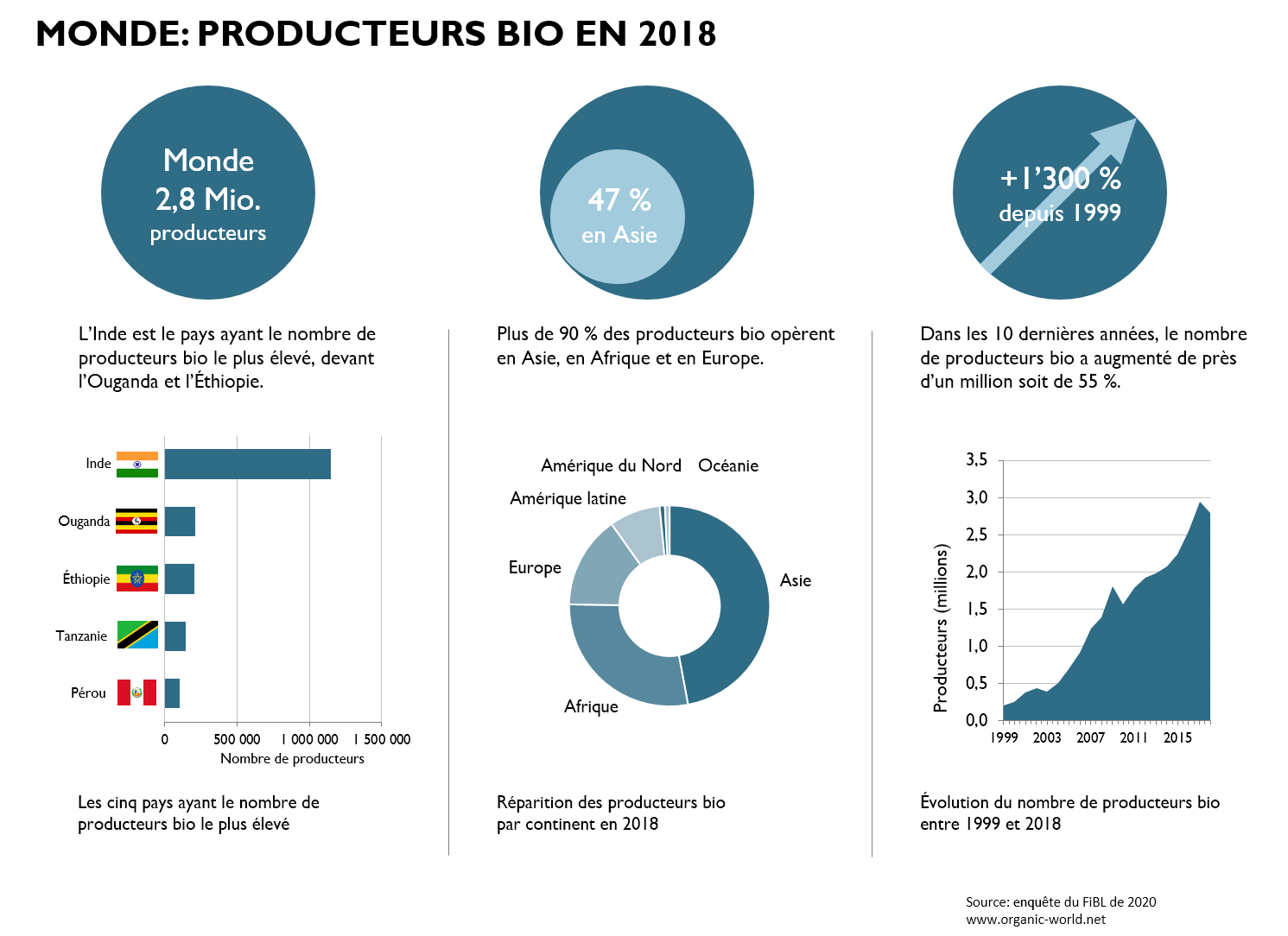 IndicateurMondePays en tête de classement Pays avec des activités en agriculture biologique186 paysSurface agricole biologique 71,5 millions d’hectares 
(1999: 11 millions d’hectares)Australie (35,7 millions d’hectares)
Argentine (3,6 millions d’hectares)
Chine (3,1 millions d’hectares)Part de la surface 
agricole biologique1,5 % Liechtenstein (38,5 %)
Samoa (34,5 %)
Autriche (24,7 %)Cueillette sauvage et autres surfaces non agricoles35,7 millions d’hectares 
(1999: 4,1 millions d’hectares) Finlande (11.3 millions d’hectares)
Zambie (3.2 millions d’hectares)
Tanzanie (2.4 millions d’hectares)Producteurs 2,8 millions de producteurs 
(1999: 200’000 producteurs)Inde (1'149'371)
Ouganda (210’352)
Éthiopie (203'602) Marché bio96,7 milliards d’euros
(2000: 15,1 milliards d’euros)États-Unis (40,6 milliards d’euros)
Allemagne (10,9 milliards d’euros)
France (9,1 milliards d’euros)Consommation par habitant12,8 eurosSuisse (312 euros) 
Danemark (312 euros)
Suède (231 euros)Nombre de pays avec une règlementation bio103 pays 